Chủ đề: [Giải toán 6 Cánh Diều] - Toán 6 tập 2 - Chương 6. Hình học phẳng     Mời các em học sinh cùng tham khảo chi tiết gợi ý giải Bài 3 trang 92 theo nội dung bài 4 "Tia" sách giáo khoa Toán 6 Cánh Diều tập 2 theo chương trình mới của Bộ GD&ĐTGiải Bài 3 trang 92 SGK Toán 6 tập 2 Cánh DiềuCâu hỏiQuan sát Hình 63. Trong các phát biểu sau. phát biểu nào đúng, phát biểu nào sai?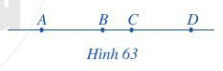 a) Hai tia BC và BD trùng nhau.b) Hai tia DA và CA trùng nhau.c) Hai tia BA và BD đối nhau.d) Hai tỉa BA và CD đối nhau.Giảia) Phát biểu a sai vì: Tia BC và tia BD là hai tia chung gốc B và cùng hướng sang bên phải nên hai tia BC và BD trùng nhau.b) Phát biểu b sai vì: Tia DA và tia CA không chung gốc nên hai tia này không trùng nhau.c) Phát biểu c đúng vì: Tia BA và BD có chung gốc B và hướng sang hai hướng ngược nhau nên tia BA và tia BD đối nhau.d) Phát biểu d sai vì: Tia BA và CD không chung gốc nên hai tia này không đối nhau. Do đó d) sai.-/-Vậy là trên đây Đọc tài liệu đã hướng dẫn các em hoàn thiện phần giải bài tập SGK: Bài 3 trang 92 SGK Toán 6 tập 2 Cánh Diều. Chúc các em học tốt.